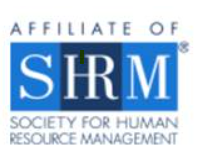 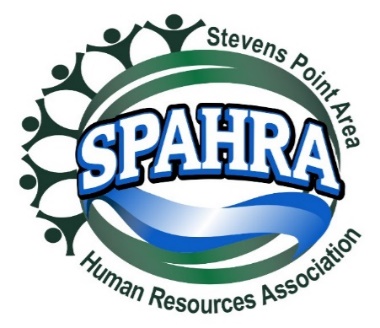 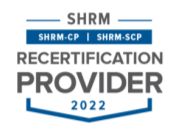 STEVENS POINT AREA HUMAN RESOURCE ASSOCIATION (SPAHRA)STEVENS POINT AREA HUMAN RESOURCE ASSOCIATION (SPAHRA)STEVENS POINT AREA HUMAN RESOURCE ASSOCIATION (SPAHRA)STEVENS POINT AREA HUMAN RESOURCE ASSOCIATION (SPAHRA)STEVENS POINT AREA HUMAN RESOURCE ASSOCIATION (SPAHRA)EXECUTIVE COMMITTEE AND COMMITTEE CHAIRS MEETING AGENDAEXECUTIVE COMMITTEE AND COMMITTEE CHAIRS MEETING AGENDAMeeting Date:3/7/20233/7/2023EXECUTIVE COMMITTEE AND COMMITTEE CHAIRS MEETING AGENDAEXECUTIVE COMMITTEE AND COMMITTEE CHAIRS MEETING AGENDALocation:ZoomZoomCall to Order:3:08 PMAdjourn:3:39 PM3:39 PMAttendees:Karla McGuigan, Dana Williams, Anna Golackson-Timblin, Kelli Francis, Allison Walsch, Jerry Raikowski, Mandy Reeves, Dean DietrichAbsent: Marc Bouwer, Kelli Francis, and Jerry RaikowskiKarla McGuigan, Dana Williams, Anna Golackson-Timblin, Kelli Francis, Allison Walsch, Jerry Raikowski, Mandy Reeves, Dean DietrichAbsent: Marc Bouwer, Kelli Francis, and Jerry RaikowskiKarla McGuigan, Dana Williams, Anna Golackson-Timblin, Kelli Francis, Allison Walsch, Jerry Raikowski, Mandy Reeves, Dean DietrichAbsent: Marc Bouwer, Kelli Francis, and Jerry RaikowskiKarla McGuigan, Dana Williams, Anna Golackson-Timblin, Kelli Francis, Allison Walsch, Jerry Raikowski, Mandy Reeves, Dean DietrichAbsent: Marc Bouwer, Kelli Francis, and Jerry RaikowskiAgenda ItemsAgenda ItemsDiscussion/NotesDiscussion/NotesVotesApproval of 01/10/2023 minutesApproval of 01/10/2023 minutesMove to approve: Dean (Karla)Move to approve: Dean (Karla)6:0President’s Report (Karla)Board Election ResultsChapter Continuity TopicsSHAPE GoalsPresident’s Report (Karla)Board Election ResultsChapter Continuity TopicsSHAPE GoalsWelcome Dana: Dana introductionKarla and Dana will connect outside our meetings on president-elect roleKarla and Marc will meet next week (3/14 at 9:00a) regarding the SHAPE goals Meeting schedule is working okayMarc will work on the website and promotional materialsWelcome Dana: Dana introductionKarla and Dana will connect outside our meetings on president-elect roleKarla and Marc will meet next week (3/14 at 9:00a) regarding the SHAPE goals Meeting schedule is working okayMarc will work on the website and promotional materialsPresident Elect (Dana)Shape Goals2022 Shape Initiatives UpdatesPresident Elect (Dana)Shape Goals2022 Shape Initiatives UpdatesKarla included the 2022 shape goals as a frame of reference Karla included the 2022 shape goals as a frame of reference Immediate Past President (Marc)SPAHRA Website RefreshUpdatesImmediate Past President (Marc)SPAHRA Website RefreshUpdatesN/AN/ACommunications Chair Report (Kelli)UpdateCommunications Chair Report (Kelli)UpdateKelli provided Member Survey from Feb event; relayed to group by Anna, will be sent with today’s notes.Kelli provided Member Survey from Feb event; relayed to group by Anna, will be sent with today’s notes.Treasurer’s Report (Allison)UpdatesTreasurer’s Report (Allison)UpdatesAllison will send account #s after the meetingAllison will send account #s after the meetingProfessional Development/Programming (jerry)UpdatesProfessional Development/Programming (jerry)UpdatesKarla outreach regarding the April event – food and room set up per Feb event feedbackKarla outreach regarding the April event – food and room set up per Feb event feedbackMembership Chair Report (Mandy)UpdatesMembership Chair Report (Mandy)UpdatesKarla sent an email from SHRM about an annual membership report. Never heard more from her about that. Outreach to Marc about next steps on submitting that report. Mandy attend the Tuesday, 3/14 meeting. Karla will send the original email with the attachments. Karla sent an email from SHRM about an annual membership report. Never heard more from her about that. Outreach to Marc about next steps on submitting that report. Mandy attend the Tuesday, 3/14 meeting. Karla will send the original email with the attachments. Secretary Report (Anna)Holiday SocialUpdatesSecretary Report (Anna)Holiday SocialUpdatesHoliday social was awesome! Smaller group but more engaged.Looking at the use of the Google drive as a location to save things and update. Anna will talk to Kelli about this option. Holiday social was awesome! Smaller group but more engaged.Looking at the use of the Google drive as a location to save things and update. Anna will talk to Kelli about this option. Legal & Legislative Chair (Dean)Virtual RoundtableFebruary Roundtable overviewUpdatesLegal & Legislative Chair (Dean)Virtual RoundtableFebruary Roundtable overviewUpdatesSummaries of the last two roundtables sent. Roundtable was same day as the snow day – great attendance and continued discussion of PTO and COVID. Follow-up materials from this meeting will go out with March program notice. Continued discussion of PTOExcitement in the employment law from NLRB, provisions in severance agreement that prohibit employment in conversation about the company (i.e., non-disparagement, limit the confidentiality of agreement) declared illegal under the NLRA. Topic for the roundtable. Don’t see a lot of NLRB cases, not sure that a major concern to members but is being discussed in employment law. Previously, reported FTC outlaw provisions in contracts or non-compete agreements with employees. Going through the steps. Not sure if a major concern for our members. Dean looking for folks to interview as a part of the process. Summaries of the last two roundtables sent. Roundtable was same day as the snow day – great attendance and continued discussion of PTO and COVID. Follow-up materials from this meeting will go out with March program notice. Continued discussion of PTOExcitement in the employment law from NLRB, provisions in severance agreement that prohibit employment in conversation about the company (i.e., non-disparagement, limit the confidentiality of agreement) declared illegal under the NLRA. Topic for the roundtable. Don’t see a lot of NLRB cases, not sure that a major concern to members but is being discussed in employment law. Previously, reported FTC outlaw provisions in contracts or non-compete agreements with employees. Going through the steps. Not sure if a major concern for our members. Dean looking for folks to interview as a part of the process. Other businessOther businessMandy: A local insurance rep is interested in joining SPAHRA. Does someone have to be an HR Professional to join? No, but given the lack of obvious professional overlap between current role and SPAHRA, rep should submit interest to be reviewed by the Board of Directors. If the interest is in using our membership list for sales, would be appropriate to invite to an upcoming member event to pitch. Motion to adjourn Karla (Mandy) Mandy: A local insurance rep is interested in joining SPAHRA. Does someone have to be an HR Professional to join? No, but given the lack of obvious professional overlap between current role and SPAHRA, rep should submit interest to be reviewed by the Board of Directors. If the interest is in using our membership list for sales, would be appropriate to invite to an upcoming member event to pitch. Motion to adjourn Karla (Mandy) 6:0